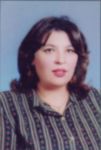 Personal Information Name:                                     Somaya Salah El-Din Ismail khattabBirth Date:                     23 January 1971 Gender:                                    FemaleNationality:                         EgyptianEducation:	English language & literature Department - Faculty of Arts, Alexandria University 1994	Contact Information Email Address:            s_r_khattab@hotmail.comMobile Phone:               +20 1118333571, 01116324330Home Phone:                +203 54 93 720Country:                          Alexandria, EgyptEmployment Record Experience As of my recruitment in December 1996 till now I have accomplished the following: Assisted in translating various international conventions & treaties, researches and studies in the field of maritime transport.  Following-up & translating the publications & periodicals of IMO in London and NK Technical Information. Participated in negotiating Several Bilateral Agreements between the Arab Republic of Egypt and numerous countries both in our headquarters in Egypt and in related countries (i.e.:  Italy –India).Participated among the Egyptian delegations in the ILO international conference 1997. Participated in the Electronic Data Exchange Seminar.  Assistance in translating the documents related to several national projects such as:  El- Sokhna & East Port Said Ports Projects. Participated in organizing several Regional & International events and conferences: Pan African Ports Conference December 2004 COMESA Experts Workshop August 2005 COMESA Transport Ministers Meeting September 2005) MedMar2007. 33rd session of North African Port Management Association Council June 2007.ILO Conference in cooperation with the Egyptian Ministry of Man Power September 2007) Egyptian negotiation teams concluding maritime bilateral agreements with Italy, India, and Turkey (2007-2017) Participated in AWAMA Meetings, IMO Technical Cooperation Meetings (Actual + virtual) to date.Finally, I hope this application containing a brief form of my qualifications will meet with your kind consideration. 

      YOURS TRULY, SOMAYA SALAH EL DIN KHATTAB.1994 to 1996	English Teacher – El Nasr Girls College (E.G.C) Part-time Translator - Prof. Dr. Bahaa El-Sharnouby Engineering OfficeDecember 1996Up till now		Translator in the Maritime Transport Affairs Dept. (Senior Translator)